У  К  Р А  Ї  Н  А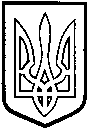 ТОМАШПІЛЬСЬКА РАЙОННА РАДАВ І Н Н И Ц Ь К О Ї  О Б Л А С Т ІРІШЕННЯ №46від 19 лютого 2016 року                   		                                   3 сесія 7 скликанняПро внесення змін та доповнень до Програми розвитку архівної справи у Томашпільському районі на 2013-2017 роки, затвердженої рішенням 20 сесії районної ради 6 скликання від 21 березня 2013 року №307Відповідно до пункту 16 частини 1 статті 43 Закону України «Про місцеве самоврядування в Україні», враховуючи клопотання Томашпільської районної державної адміністрації, з метою приведення у відповідність до Порядку формування та моніторингу виконання районних (комплексних) цільових програм, затвердженого рішення 38 сесії районної ради 6 скликання №615 від 11.06.2015 року, зважаючи на висновок постійної комісії районної ради з питань бюджету, роботи промисловості, транспорту, зв’язку, енергозбереження, розвитку малого і середнього підприємництва, регуляторної політики, районна рада ВИРІШИЛА:1. Внести зміни до Програми розвитку архівної справи у Томашпільському районі на 2013-2017 роки, затвердженої рішенням 20 сесії районної ради 6 скликання від 21 березня 2013 року №307, доповнивши розділами:- Паспорт Програми розвитку архівної справи у Томашпільському районі на 2013-2017 роки (додаток 1).- Ресурсне забезпечення програми розвитку архівної справи у Томашпільському районі на 2013-2017 роки (додаток 2).2. Контроль за виконанням рішення покласти на постійну комісію районної ради з питань бюджету, роботи промисловості, транспорту, зв’язку, енергозбереження, розвитку малого і середнього підприємництва, регуляторної політики (Кісь С.М.).Голова районної ради					Д.КоритчукДодаток 1ПАСПОРТПрограми розвитку архівної справи у Томашпільському районіна 2013-2017 рокиДодаток 2Ресурсне забезпечення Програми розвитку архівної справи у Томашпільському районі на 2013-2017 роки1Ініціатор розроблення програми:Начальник архівного відділу РДА Л.Вовкодав2Дата, номер і назва розпорядчого документу органу виконавчої влади про розроблення програми-3Розробник програмиНачальник архівного відділу РДА Л.Вовкодав4Співрозробники програми-5Відповідальний виконавець програмиНачальник архівного відділу РДА Л.Вовкодав6Учасники програмиФінансове управління райдержадміністрації7Терміни реалізації програми2013-2017 роки7.1Етапи виконання програми(для довгострокових програм)-8Перелік місцевих бюджетів, які приймають участь у виконанні програми (для комплексних програм)-9Загальний обсяг фінансових ресурсів, необхідних для реалізації програми, всього16,09.1в тому числі бюджетних коштів16,0- з них коштів районного бюджету16,010Основні джерела фінансування програмиРайонний бюджетОбсяг коштів, які пропонується залучити на виконання програми2016 рік2017 рікВсього витрат на виконання програми тис.грн.Обсяг коштів, які пропонується залучити на виконання програми2016 рік2017 рікВсього витрат на виконання програми тис.грн.Обсяг ресурсів всього, в тому числі:7,09,016,0державний бюджет---обласний бюджет---районний бюджет7,09,016,0кошти не бюджетних джерел---